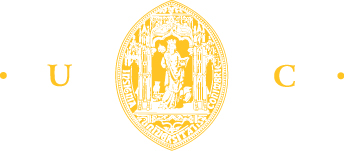 Faculdade de Medicina da Universidade de CoimbraMestrado Integrado em Medicina – Trabalho FinalAna cristina pratas e sousa tavares da silvaGravidez Após Laqueação Tubária BilateralARTIGO DE REVISÃOÁrea científica de GINECOLOGIATrabalho realizado sob a orientação de:PROF DRA MARIA MARGARIDA DE OLIVEIRA FIGUEIREDO DIASDRA VERA LÚCIA NOBRE BARROSO RAMOSMARÇO/2016